Programma Nascholing MRI bij schouderklachten17.30 – Inloop. Er wordt tevens voor een broodje en drankje gezorgd18.00 – Start nascholing door radioloog E. Veldhuizen en orthopeed J.W. van Ommeren19.30 - Koffie pauze20:00 - Vervolg nascholing door radioloog E. Veldhuizen en orthopeed J.W. van Ommeren21.30 - Einde nascholing 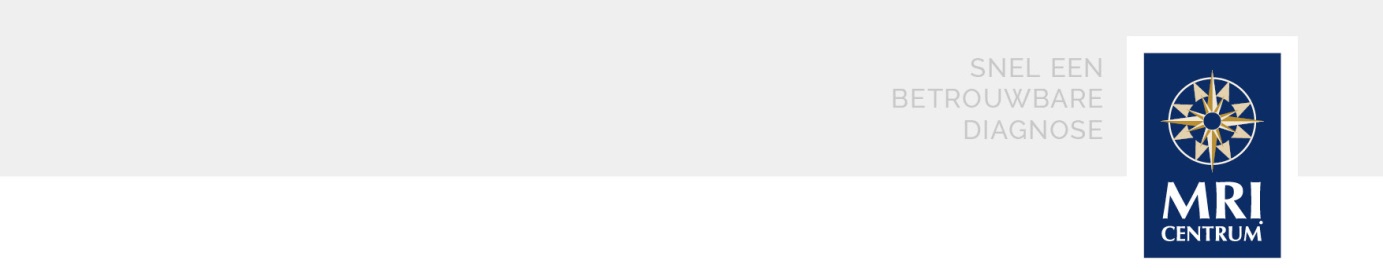 